К 1 сентября в школьной библиотеке организована книжная выставка " День знаний", которая помогает ученикам в освоении  школьной программы.  На выставке представлена  художественная литература, посвящённая школьной жизни,  литература по отраслям знаний, справочная и научно-популярная. 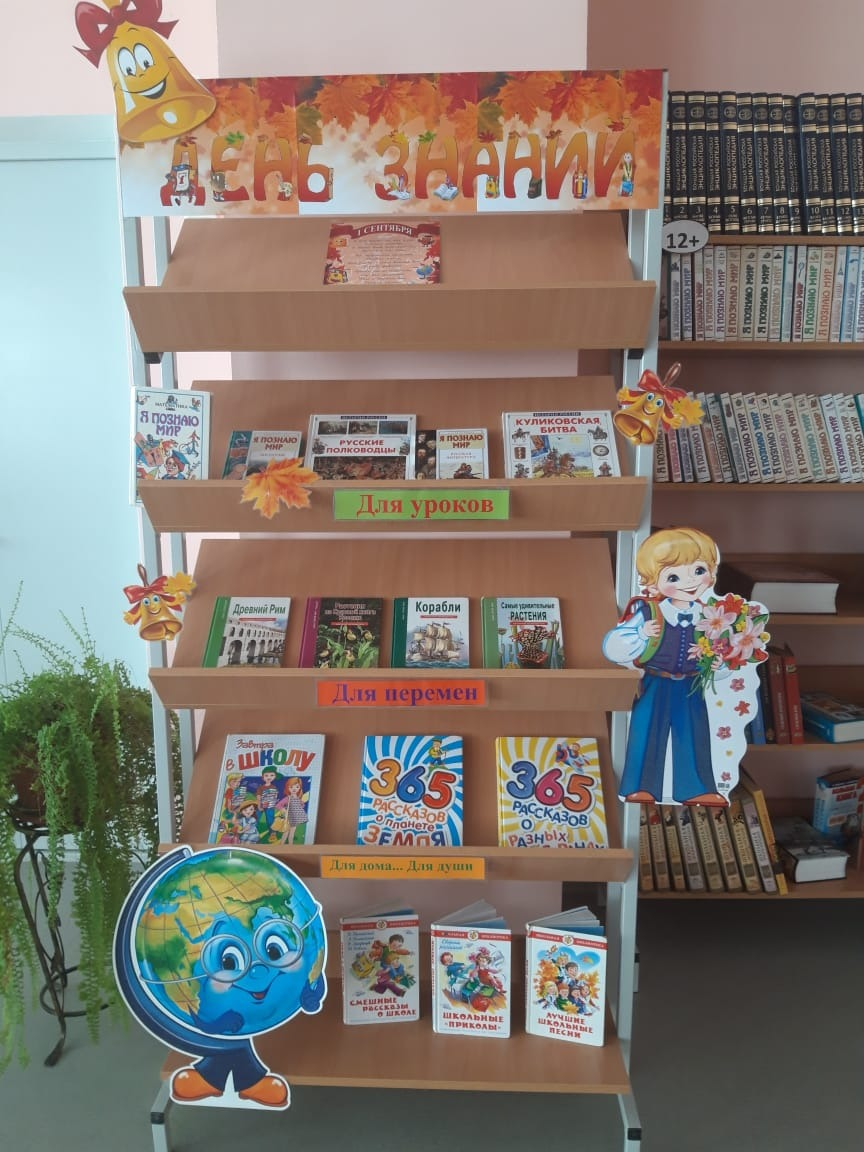 